GUÍA DE HISTORIA  ¿Qué necesito saber?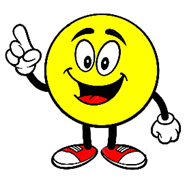 Entonces: Describir: Se debe observar las características de un objeto o persona las que pueden ser físicas o psicológicas Recordemos Las zonas climáticas de la TierraNuestro planeta tierra posee distintas zonas climáticas, según la posición geográfica en la que se encuentre una región, sabemos que el sol calienta con distinta intensidad la superficie de la tierra, produciéndose diferencias importantes de temperatura, precipitaciones y viento en las diferentes zonas del planeta, a las que llamamos “zonas climáticas”. En el planeta existen distintos climas, es decir, distintas condiciones de la atmósfera como la temperatura y la lluvia, que son medidas en períodos prolongados de tiempo (treinta a cien años). Estos dan origen a diferentes paisajes, algunos con mucha vegetación y otros muy áridos. Lo anterior ocurre porque los rayos solares se distribuyen de manera desigual en la superficie terrestre. La energía del Sol llega en forma más directa a las zonas cercanas a la línea del ecuador, las cuales en consecuencia son más cálidas; a medida que nos acercamos a los polos las temperaturas son más bajas.I.- Actividad: Observa la imagen con atención se aprecia como los rayos del sol impactan de forma diferente los lugares de la Tierra, luego responde las siguientes preguntas.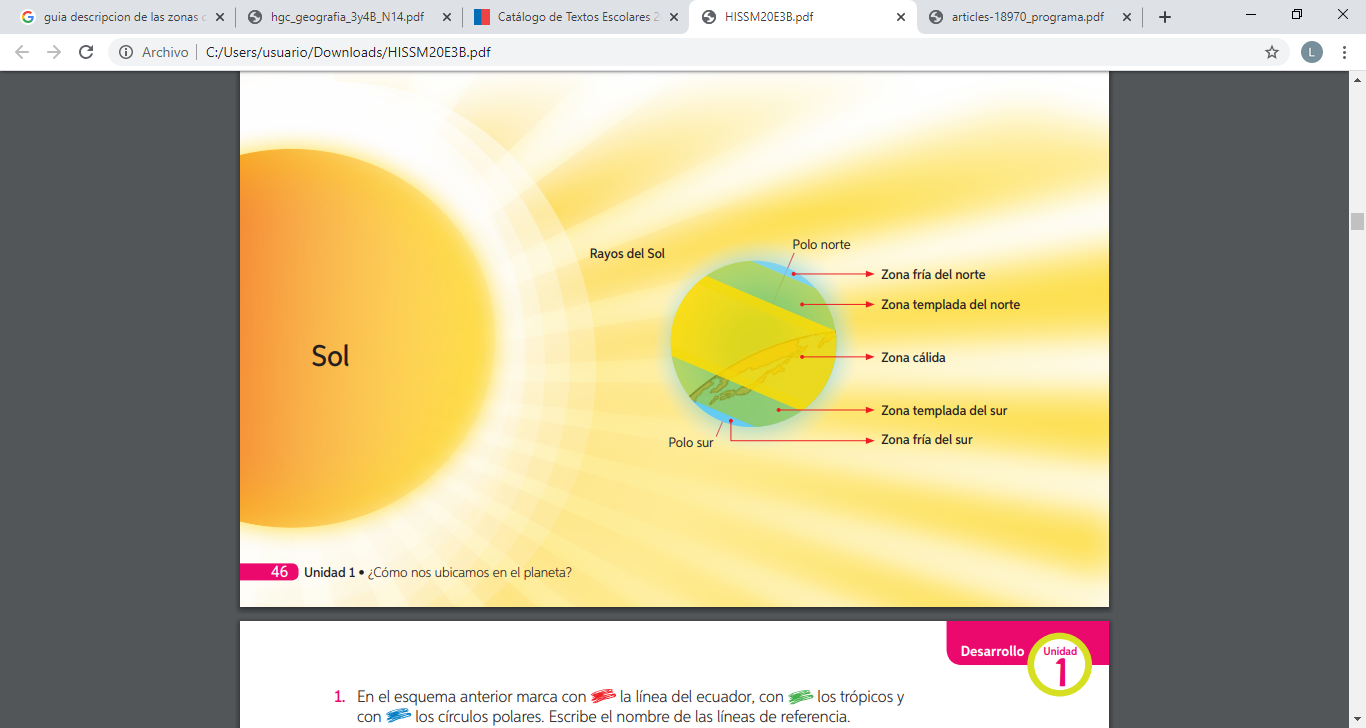 1.- ¿Cuántas zonas climáticas hay en la Tierra?______________________________________________________________________________________________________________________________________________2.- ¿En cuáles de las zonas climáticas representadas hace más calor y más frío, respectivamente? ______________________________________________________________________________________________________________________________________________                                             Zonas climáticas de la tierra I.- Actividad: Lee con atención el cuadro anterior presentado, en el se detalla las características de las zonas climáticas de la Tierra, guiado por este y los ejemplos describe con tus palabras las zonas climáticas, al menos escribe tres características de cada zona.Ahora a trabajar II.- Actividad Lee y observa con atención el recuadro, los niños te desafían a saber en que zona climática viven y para ello te entregan pistas, en las que describen la zona, te invito a descubrirla.Ahora descubrir concéntrate escribe en cada recuadro si lo descubriste.Para reflexionar 1.- ¿De qué sirve conocer sobre las zonas climática de la Tierra? ______________________________________________________________________________________________________________________________________________2.- ¿Para qué me sirve describir? ______________________________________________________________________________________________________________________________________________No olvides enviar fotos de las actividades al whatsApp del curso del cuadro en que describiste las zonas climáticas 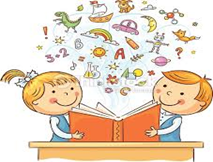 Autoevaluación o Reflexión personal sobre la actividad:1.- ¿Qué fue lo más difícil de este trabajo? ¿Por qué?_____________________________________________________________________________________________________________________________________________________________________________________________________________________Nombre:Curso: 3°A   Fecha: semana N° 7¿QUÉ APRENDEREMOS?¿QUÉ APRENDEREMOS?¿QUÉ APRENDEREMOS?Objetivo (s):  Identificar y ubicar en mapas las principales zonas climáticas del mundo, y dar ejemplos de distintos paisajes que pueden encontrarse en estas zonas y de cómo las personas han elaborado diferentes estrategias para habitarlos. OA 8Objetivo (s):  Identificar y ubicar en mapas las principales zonas climáticas del mundo, y dar ejemplos de distintos paisajes que pueden encontrarse en estas zonas y de cómo las personas han elaborado diferentes estrategias para habitarlos. OA 8Objetivo (s):  Identificar y ubicar en mapas las principales zonas climáticas del mundo, y dar ejemplos de distintos paisajes que pueden encontrarse en estas zonas y de cómo las personas han elaborado diferentes estrategias para habitarlos. OA 8Contenidos:  Zonas climáticas Contenidos:  Zonas climáticas Contenidos:  Zonas climáticas Objetivo de la semana: Describir algunas características de las zonas climáticas de la Tierra (caluroso o frío, lluvioso o seco, mucha o poca vegetación), respondiendo preguntas mediante guía de trabajo.Objetivo de la semana: Describir algunas características de las zonas climáticas de la Tierra (caluroso o frío, lluvioso o seco, mucha o poca vegetación), respondiendo preguntas mediante guía de trabajo.Objetivo de la semana: Describir algunas características de las zonas climáticas de la Tierra (caluroso o frío, lluvioso o seco, mucha o poca vegetación), respondiendo preguntas mediante guía de trabajo.Habilidad: Describir Habilidad: Describir Habilidad: Describir Zonas Características Vegetación Cálida Temperaturas muy cálidasSelva bosque denso y verde Cálida Temperaturas muy cálidas, precipitaciones menos abundantes  Sabana hiervas altas, árboles y arbustos dispersos  Cálida Temperaturas muy altas escasas precipitaciones Muy poca vegetación Templado Inviernos suaves y veranos cálidos y secos Bosques de hoja perene, que quiere decir que se mantienen durante el año y se renuevan constantemente (encinos, pinos)Templado Clima suave, precipitaciones abundantes todo el año Bosque de hojas caducas, que quiere decir que estacionalmente pierde las hojas y luego las renueva (robles), arbustos Templado Inviernos muy fríos, veranos muy húmedos Bosque abetos y pinos Frías Temperaturas muy bajas, precipitaciones casi inexistentes, la mayor parte de la superficie esta cubierta de hielo  Solo en la zona cercanas en verano se derrite un poco la nieve hay presencia de musgos Frías Temperaturas muy frías y precipitaciones elevadas, a menudo en forma de nieve durante el invierno Vegetación bosques y arbustos          Zona cálidaZona templada: Zona fríaEjemplo Hace mucho La ropa que utilizamos es más ligeraLlueve muy poco .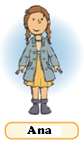 Yo habito en la zona: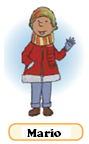 Yo habito en la zona:  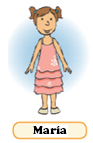 Yo habito en la zona: